Order of WorshipWELCOME & CALL TO WORSHIP    Welcome to all who join us in worship. We are happy to be alive on this day that the Lord has made. It is a day of rejoicing, a day of gladness, a day of celebration. It is a day when we make music, lifting our hearts and voices in songs of praise to God. Introit: 	“Morning Has Broken . . .”      [#500 VIP]    -   Choristers
Hymn: “Joyful, Joyful, We Adore Thee” (#5 VIP)Prayer Of Adoration, Confession & ForgivenessGod of glory, we are ever conscious of the love which You have for all creation. The beauty of nature attests to the careful handiwork of a loving Creator. We stand amazed when we consider the earth, the heavens, the sun, moon, stars and planets of the galaxy – all the entities that You brought into being. Wonderful God, You are worthy of our praise and adoration.We feel ashamed, however, that in our daily living we have not honoured You sufficiently. We take You for granted, acting sometimes as though You do not exist. Even when we are committed to worshipping and serving You, we tend to be apologetic for the faith we profess. It is sad that our witness in life is not such as would convince our contemporaries about Your existence and interest in the affairs of the world.Forgive us that we are so cold and indifferent and not on fire for You. Forgive us for not seizing opportunities presented to us to boldly proclaim the message of Your Son Jesus Christ. We have been keeping You as a secret. But we need to let the world know of Your love, of the message of salvation through Your Son and that the Holy Spirit is available and willing to be guide and director of our lives.  In seeking Your pardon for our shortcomings, instill in us the desire never to make these same mistakes again. In accepting Your forgiveness, because of our honest confession of sins, we pledge to be more alert to the sounds of Your voice. We are grateful that turning to You in sincerity and truth will make a difference. Bless this act of worship. May all who participate through this medium receive some word of encouragement and assurance to help them cope during these changing and challenging times. To Your Name, dear God, be ascribed honour and glory, now and always. Amen.   		       			HYMN:	 “This is my Father's world”    [#518 VIP]PRAISE IN WORSHIP: 	Bro. Leslie Francis &  Sis. Judy Marie Campbell  -  Saxthorpe Cong.MINISTRY OF THE WORDCollect: 	Eternal God enable us by your grace to live for you day by day. May we run the race before us ever looking to Jesus the author and finisher of our faith, that when he shall come again to judge the living and the dead we shall be prepared for his coming. In Jesus’ name. Amen. Old Testament:    Joshua 24: 1 – 3a, 14 – 25   -  Sis. Kahlila Bonner			           Red Hills Congregation W.S.A. CircuitResponsive Reading: Psalm 78: 1 - 7    -      Ms. Anoula Barnes			          Red Hills Congregation W.S.A. Circuit
Leader:	Give ear, O my people, to my teaching; incline your ears   		to the words of my mouth.
 Response:	I will open my mouth in a parable; I will utter dark 		sayings from of old,
 Leader:	things that we have heard and known, that our ancestors 		have told us.Response:	We will not hide them from their children; we will tell to the coming generation the glorious deeds of the Lord, and his might, and the wonders that he has done. Leader: 	He established a decree in Jacob, and appointed a law in Israel, which he commanded our ancestors to teach to their children;
Response:	that the next generation might know them, thechildren yet unborn, and rise up and tell them to their children,
Leader:	so that they should set their hope in God, and not forget the works of God, but keep his commandments.Gloria Patri…ALL:	Glory be to the Father and to the Son and to the Holy Spirit.   As it was in the beginning, is now and ever shall be, world without end. Amen.			The Epistle:  1 Thessalonians 4: 13 - 18	-     Bro. Ashleigh Joyce          		           Red Hills Congregation W.S.A. CircuitHymn:   “ When the Trumpet of the Lord Shall Sound ” [# 367 VIP) The Gospel: St. Matthew 25: 1 - 13 	-    Sis. Marsha Gaye Nelson           			         Red Hills Congregation W.S.A. CircuitSermon:    “Being Adequately Resourced”    -    Rev’d Dr. George Mulrain                                                       Superintendent Minister, Providence CircuitAnnouncements, Tithes & OfferingPRAYER OF THANKSGIVING FOR THE OFFERINGPRAYERS OF INTERCESSION  Grant us, dear God, the help of Your Spirit in our prayers for the betterment of the world in which we live. Today, observed as Remembrance Day, we recall the wars that claimed the lives of men and women who fought desperately those whom they considered enemies of their native lands. We ask that all may today be interested in the struggle for world freedom, so that men, women and children may live, not as adversaries, but as sons and daughters of You, the one true God.  We highlight before You the ongoing fight that, as citizens of the one world, we have against the corona virus. Give special assistance to those countries still struggling to avoid peaks in infected cases. Protect the health workers in their various capacities of service as they toil sacrificially so that we may be safe. Grant wisdom to those involved in the search for effective methods of combating present and future viruses. Speak to all Your people, so they may desist from doing those things likely to increase rather than control the spread of the pandemic.God of mercy, anoint the political leaders of nations, that they may cope with the burdens of responsibility they carry even as they seek to create policies that will specially contribute to the social and economic wellbeing of Your people. We again plead for You to curb those of evil intent who perpetrate crime and violence against individuals and communities that in so doing they frustrate national and international interests. Today, merciful God, we pray for the people of the United States of America having just completed elections. Guard and guide them as they strive to build love and trust among the various sectors of their nation, so that the future of the people might be promising. Watch over the leadership of the Church universal. As we worry over financial concerns being faced by our Methodist District, point us to viable means to transform a weak, untenable situation into one of strength and hope. May we, as individuals and as congregations, be more committed to the ongoing mission to which we are called, namely the building up of God’s kingdom of love, peace, and justice on earth. Comfort those who mourn the loss of loved ones, especially under unexpected circumstances. Help us all, while we live, to be in readiness for Christ’s second coming. Finally, in this time of widespread “absence” from church buildings, may Christian people remain faithful, and determined, with members of their households, to offer genuine service to You, the one true God. Amen.the lord’s prayerHymn: “Who is on the Lord’s Side…” (#325 VIP)The Benediction	-	Rev’d Dr. George Mulrain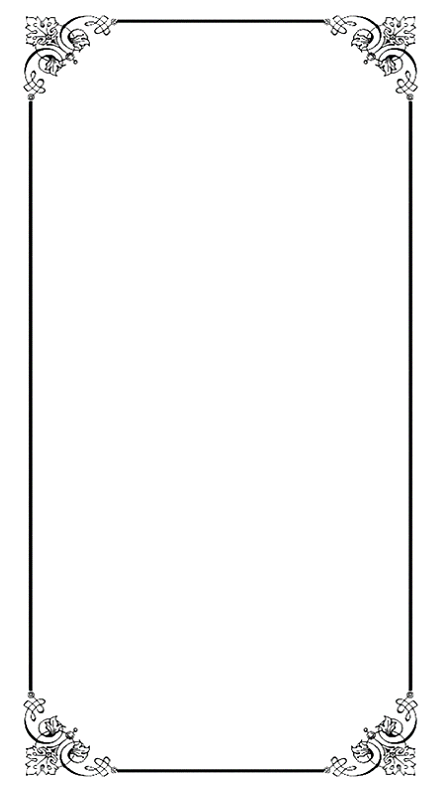 The Methodist Church in the Caribbean 
and the Americas (MCCA)Jamaica DistrictDISTRICT THEME:“spreading scriptural holiness to reform the nation….beginning with ME”METHODIST VOICES IN WORD AND SONGTELEVISION MINISTRY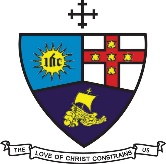 DIVINE WORSHIP
23rd Lord’s Day after PentecostSunday, November 8, 2020PREACHER:Rev’d Dr. George MulrainSuperintendent Minister, Providence CircuitLITURGIST:Sis. Marcia CohenWestern St. Andrew Circuit_________________________________________________Organist:	Bro. Audley Davidson		Choristers:	Sis. Marie Miller			Sis. Yvonne Brown			Sis. Lucette Cargill			Sis. Valerie Hinds_________________________________________________District Bishop:	     Rev’d Christine Gooden BengucheDistrict Secretary:	     Rev’d Dr. Wayneford McFarlaneA warm welcome to all worshippers